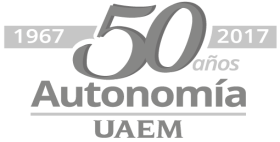 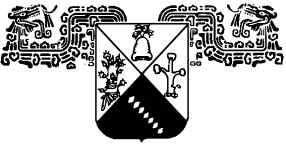 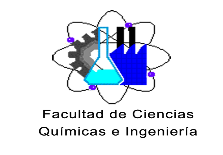 SOLICITUD DE EXAMEN DE CALIDADNota: Para presentar un Examen de Calidad, el alumno no debe estar en ningún supuesto de Baja Definitiva establecido en la Legislación de la Universidad Autónoma del Estado de Morelos, así como en el Plan de Estudios respectivo.Fecha de solicitud:(Los primeros 15 días naturales al inicio del semestre):Nombre del Alumno:Matrícula:Programa Educativo (carrera):Materia a presentar  en Examen de Calidad:	Reglas del Examen de Calidad:Obligatorio llenar los siguientes datos:La materia que se solicita presentar en Examen de Calidad, NO debe haber sido cursada previamente en Examen Ordinario de primer o segundo curso, ni en ninguna otra instancia.¿Ha sido cursada previamente la materia por el alumno?                        SI                                NOEl porcentaje máximo de materias que está permitido aprobar en la instancia de Examen de Calidad (del total de las asignaturas que integran el Programa Educativo), es del   25%  (Veinticinco por ciento). Número de materias que integran en su totalidad el Programa Educativo:El porcentaje máximo de materias que está permitido aprobar en la instancia de Examen de Calidad (del total de las asignaturas que integran el Programa Educativo), es del   25%  (Veinticinco por ciento). Porcentaje de materias de todo el Programa Educativo que el alumno presentó y aprobó en Examen de Calidad:Al momento de solicitar el Examen de Calidad, es requisito que no se rebase el tiempo máximo establecido por el Programa Educativo para ser acreditado en su totalidad.Número de semestres que establece como máximo el Plan de Estudios para ser acreditado en su totalidad:En el caso de Programas Educativos Flexibles que no tienen un número fijo de materias a cubrir, sino que éste varía en relación al número de créditos que tienen las materias que se eligieron cursar, es necesario especificar el total de créditos que marca el Programa Educativo, el número de créditos que el alumno ya ha cubierto, así como el número de créditos de la materia que solicita en Examen de Calidad.Total de créditos a cubrir que establece el Plan de Estudios:En el caso de Programas Educativos Flexibles que no tienen un número fijo de materias a cubrir, sino que éste varía en relación al número de créditos que tienen las materias que se eligieron cursar, es necesario especificar el total de créditos que marca el Programa Educativo, el número de créditos que el alumno ya ha cubierto, así como el número de créditos de la materia que solicita en Examen de Calidad.Número de créditos que actualmente ha cubierto el alumno:En el caso de Programas Educativos Flexibles que no tienen un número fijo de materias a cubrir, sino que éste varía en relación al número de créditos que tienen las materias que se eligieron cursar, es necesario especificar el total de créditos que marca el Programa Educativo, el número de créditos que el alumno ya ha cubierto, así como el número de créditos de la materia que solicita en Examen de Calidad.Número de créditos de la materia solicitada en Examen de Calidad:Es necesario indicar si la materia a presentar en Examen de Calidad está seriada, en caso de que así sea, se debe indicar la fecha en que previamente fue acreditada la (s) materia (s) requisito.Nombre de la (s) materia (s) requisito por seriación:Es necesario indicar si la materia a presentar en Examen de Calidad está seriada, en caso de que así sea, se debe indicar la fecha en que previamente fue acreditada la (s) materia (s) requisito.Fecha en la que fue acreditada la (s) materia (s) requisito por seriación:La calificación mínima aprobatoria de un Examen de Calidad es 8.0 (ocho/cero). De lo contrario el alumno está obligado a cursar la materia.Fecha calendarizada para presentar el Examen de Calidad:Solicita:Autoriza:Autoriza:Firma del AlumnoDra. Viridiana Aydeé León HernándezDirectora de la FCQeI Dra. Viridiana Aydeé León HernándezDirectora de la FCQeI 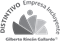 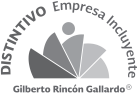 